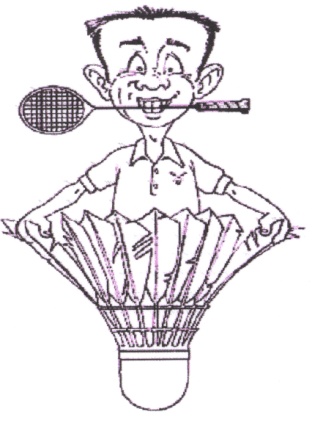       A.S.J BADMINTON   LA CHAUSSÉE SAINT-VICTOR     Saison 2018 – 2019Nom : _________________________________	Prénom : __________________________Adresse : ___________________________________________________________________Ville : _________________________________	Code Postal : _______________________N° de téléphone : ___________________	 Peut être divulgué   A ne pas divulguerAdresse(s) E-mail : 		________________________Mère	________________________	Père 	________________________Date de naissance : ______________________	Lieu de naissance : __________________Si réinscription, cocher la case en cas de changement de coordonnées 	PIECES A JOINDRE1 photo d’identité (uniquement pour les jeunes moins de 17 ans si primo inscription)1 certificat médical de moins de 3 mois au format Fédéral obligatoire ou questionnaire à remplir si déjà licencié au club (à télécharger sur le site du club) Règlement :	 par chèque n° 		(à l’ordre de l’A.S.J. Badminton)	 en espèces	 autreDemande de licence p2 du livret du licencié (à télécharger sur le site du club)Règlement intérieur (à télécharger)Autorisation de transport pour enfant mineur (à télécharger)TARIFS SAISON 2017 – 2018Adulte loisir / Sénior + : 						 	85 € 	Adulte interclub et/ou cours avec entraîneur diplômé :		 	95 € 		Jeune  moins de 17 ans (né après le 01/01/2003) : 			 	70 €Minibad (moins de 9 ans) : 						 	55 €  	N.B. : 5€ de réduction à partir de la 2ème inscription Avez-vous besoin d’un justificatif de paiement ?	 Oui			 NonTéléchargements sur : http://asjbad-lachaussee-st-victor.clubeo.comDATE LIMITE DES INSCRIPTIONS LE JEUDI 25 OCTOBRE 2018